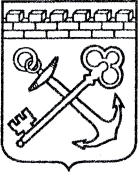 АДМИНИСТРАЦИЯ ЛЕНИНГРАДСКОЙ ОБЛАСТИКОМИТЕТ ЭКОНОМИЧЕСКОГО РАЗВИТИЯ И ИНВЕСТИЦИОННОЙ ДЕЯТЕЛЬНОСТИПРИКАЗ«     »                         2021 года № ____________г. Санкт-ПетербургО внесении изменения в приказ Комитета экономического развития и инвестиционной деятельности Ленинградской области от 9 декабря 2021 года № 32 «Об утверждении Порядка выдачи сведений (выписки) из подсистемы «Поквартирная карта Ленинградской области» региональной государственной информационной системы жилищно-коммунального хозяйства Ленинградской области»В целях приведения нормативных правовых актов Комитета экономического развития и инвестиционной деятельности Ленинградской области в соответствие с действующим законодательством приказываю:Внести в Порядок выдачи сведений (выписки) из подсистемы «Поквартирная карта Ленинградской области» региональной государственной информационной системы жилищно-коммунального хозяйства Ленинградской области, утвержденный приказом Комитета экономического развития и инвестиционной деятельности Ленинградской области от 9 декабря 2021 года № 32, изменение, изложив пункт 5 в следующей редакции:«5. Право на получение Жилищного документа имеют граждане, являющиеся собственниками (нанимателями) жилых помещений, а также граждане, зарегистрированные по месту жительства или месту пребывания (либо ранее зарегистрированные, но снятые с регистрационного учета) в жилых помещениях, в отношении которых (лиц, проживающих в которых) ими запрашивается информация поквартирного учета (далее – заявители).От лица заявителей за выдачей Жилищного документа могут обратиться их законные представители и лица, уполномоченные в установленном порядке (далее – представители заявителя).».Заместитель Председателя Правительства Ленинградской области – председатель комитета                                                                   Д.Ялов